ПРОТОКОЛ № _____Доп. Вр.                    в пользу                                           Серия 11-метровых                    в пользу                                            Подпись судьи : _____________________ /_________________________ /ПредупрежденияУдаленияПредставитель принимающей команды: ______________________ / _____________________ Представитель команды гостей: _____________________ / _________________________ Замечания по проведению игры ______________________________________________________________________________________________________________________________________________________________________________________________________________________________________________________________________________________________________________________________________________________________________________________________________________________________________________________________________________________________________________________________Травматические случаи (минута, команда, фамилия, имя, номер, характер повреждения, причины, предварительный диагноз, оказанная помощь): _________________________________________________________________________________________________________________________________________________________________________________________________________________________________________________________________________________________________________________________________________________________________________________________________________________________________________Подпись судьи:   _____________________ / _________________________Представитель команды: ______    __________________  подпись: ___________________    (Фамилия, И.О.)Представитель команды: _________    _____________ __ подпись: ______________________                                                             (Фамилия, И.О.)Лист травматических случаевТравматические случаи (минута, команда, фамилия, имя, номер, характер повреждения, причины, предварительный диагноз, оказанная помощь)_______________________________________________________________________________________________________________________________________________________________________________________________________________________________________________________________________________________________________________________________________________________________________________________________________________________________________________________________________________________________________________________________________________________________________________________________________________________________________________________________________________________________________________________________________________________________________________________________________________________________________________________________________________________________________________________________________________________________________________________________________________________________________________________________________________________________________________________________________________________________________________________________________________________________________________________________________________________________________________________________________________________________________________________________________________________________________________________________________________________________________________Подпись судьи : _________________________ /________________________/ 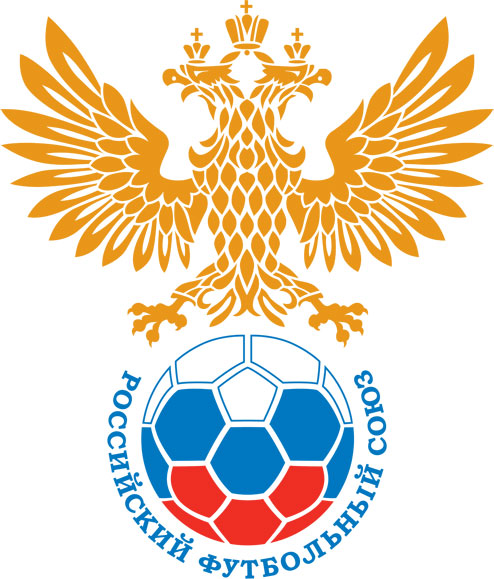 РОССИЙСКИЙ ФУТБОЛЬНЫЙ СОЮЗМАОО СФФ «Центр»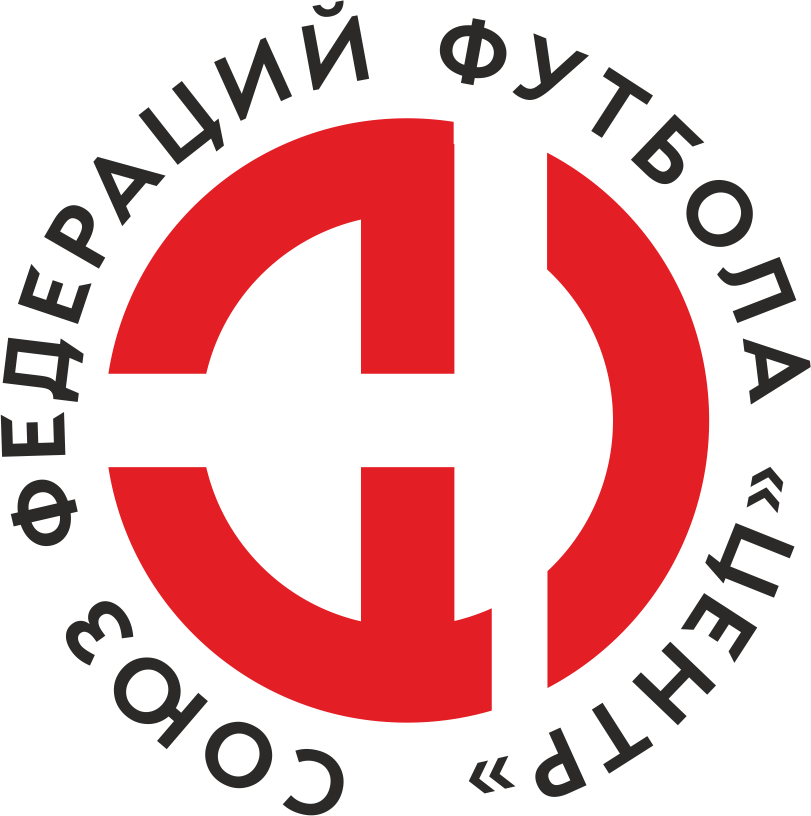    Первенство России по футболу среди команд III дивизиона, зона «Центр» _____ финала Кубка России по футболу среди команд III дивизиона, зона «Центр»Стадион «Локомотив» (Лиски)Дата:4 июня 2023Локомотив (Лиски)Локомотив (Лиски)Локомотив (Лиски)Локомотив (Лиски)Атом (Нововоронеж)Атом (Нововоронеж)команда хозяевкоманда хозяевкоманда хозяевкоманда хозяевкоманда гостейкоманда гостейНачало:18:00Освещение:Естественное Естественное Количество зрителей:850Результат:1:2в пользуАтом (Нововоронеж)1 тайм:0:2в пользув пользу Атом (Нововоронеж)Судья:Акулинин Дмитрий  (Тула)кат.1 кат.1 помощник:Басов Ростислав (Воронеж)кат.1 кат.2 помощник:Гнездилов Ярослав (Воронеж)кат.2 кат.Резервный судья:Резервный судья:Захаров Иван кат.1 кат.Инспектор:Степанищев Владимир Ильич (Воронеж)Степанищев Владимир Ильич (Воронеж)Степанищев Владимир Ильич (Воронеж)Степанищев Владимир Ильич (Воронеж)Делегат:СчетИмя, фамилияКомандаМинута, на которой забит мячМинута, на которой забит мячМинута, на которой забит мячСчетИмя, фамилияКомандаС игрыС 11 метровАвтогол0:1Александр АкуловАтом (Нововоронеж)130:2Сергей КолпаковАтом (Нововоронеж)181:2Дмитрий КотовЛокомотив (Лиски)67Мин                 Имя, фамилия                          КомандаОснованиеРОССИЙСКИЙ ФУТБОЛЬНЫЙ СОЮЗМАОО СФФ «Центр»РОССИЙСКИЙ ФУТБОЛЬНЫЙ СОЮЗМАОО СФФ «Центр»РОССИЙСКИЙ ФУТБОЛЬНЫЙ СОЮЗМАОО СФФ «Центр»РОССИЙСКИЙ ФУТБОЛЬНЫЙ СОЮЗМАОО СФФ «Центр»РОССИЙСКИЙ ФУТБОЛЬНЫЙ СОЮЗМАОО СФФ «Центр»РОССИЙСКИЙ ФУТБОЛЬНЫЙ СОЮЗМАОО СФФ «Центр»Приложение к протоколу №Приложение к протоколу №Приложение к протоколу №Приложение к протоколу №Дата:4 июня 20234 июня 20234 июня 20234 июня 20234 июня 2023Команда:Команда:Локомотив (Лиски)Локомотив (Лиски)Локомотив (Лиски)Локомотив (Лиски)Локомотив (Лиски)Локомотив (Лиски)Игроки основного составаИгроки основного составаЦвет футболок: Красные        Цвет гетр: Красные Цвет футболок: Красные        Цвет гетр: Красные Цвет футболок: Красные        Цвет гетр: Красные Цвет футболок: Красные        Цвет гетр: Красные НЛ – нелюбительНЛОВ – нелюбитель,ограничение возраста НЛ – нелюбительНЛОВ – нелюбитель,ограничение возраста Номер игрокаЗаполняется печатными буквамиЗаполняется печатными буквамиЗаполняется печатными буквамиНЛ – нелюбительНЛОВ – нелюбитель,ограничение возраста НЛ – нелюбительНЛОВ – нелюбитель,ограничение возраста Номер игрокаИмя, фамилияИмя, фамилияИмя, фамилия33Александр Пономарев Александр Пономарев Александр Пономарев 2Сергей Хмелевской Сергей Хмелевской Сергей Хмелевской 3Сергей Васильев Сергей Васильев Сергей Васильев 17Артём Стручков Артём Стручков Артём Стручков 66Леонид Фурцев Леонид Фурцев Леонид Фурцев 19Кирилл Колесников Кирилл Колесников Кирилл Колесников 18Богдан Яковенко Богдан Яковенко Богдан Яковенко 14Сергей Гаврилов (к)Сергей Гаврилов (к)Сергей Гаврилов (к)7Илья Корольков Илья Корольков Илья Корольков 21Иван Борсяков Иван Борсяков Иван Борсяков 10Дмитрий Котов Дмитрий Котов Дмитрий Котов Запасные игроки Запасные игроки Запасные игроки Запасные игроки Запасные игроки Запасные игроки 43Владислав ДонцовВладислав ДонцовВладислав Донцов4Кирилл ЛукьянчиковКирилл ЛукьянчиковКирилл Лукьянчиков77Данил СвиридовДанил СвиридовДанил Свиридов11Андрей ГармановАндрей ГармановАндрей Гарманов22Кирилл ЧечуринКирилл ЧечуринКирилл Чечурин8Далер ДаурскийДалер ДаурскийДалер Даурский5Данила ПлитосДанила ПлитосДанила Плитос20Даниил СенчихинДаниил СенчихинДаниил Сенчихин15Максим НазаровМаксим НазаровМаксим Назаров23Евгений СмышляевЕвгений СмышляевЕвгений СмышляевТренерский состав и персонал Тренерский состав и персонал Фамилия, имя, отчествоФамилия, имя, отчествоДолжностьДолжностьТренерский состав и персонал Тренерский состав и персонал 1Артем Владимирович СтручковГлавный тренерГлавный тренерТренерский состав и персонал Тренерский состав и персонал 2Юрий Иванович РыбниковНачальник командыНачальник команды3Юрий Николаевич Насонов Администратор Администратор4567ЗаменаЗаменаВместоВместоВместоВышелВышелВышелВышелМинМинСудья: _________________________Судья: _________________________Судья: _________________________11Сергей ГавриловСергей ГавриловСергей ГавриловДалер ДаурскийДалер ДаурскийДалер ДаурскийДалер Даурский353522Илья КорольковИлья КорольковИлья КорольковКирилл ЧечуринКирилл ЧечуринКирилл ЧечуринКирилл Чечурин5555Подпись Судьи: _________________Подпись Судьи: _________________Подпись Судьи: _________________33Иван БорсяковИван БорсяковИван БорсяковАндрей ГармановАндрей ГармановАндрей ГармановАндрей Гарманов7777Подпись Судьи: _________________Подпись Судьи: _________________Подпись Судьи: _________________44556677        РОССИЙСКИЙ ФУТБОЛЬНЫЙ СОЮЗМАОО СФФ «Центр»        РОССИЙСКИЙ ФУТБОЛЬНЫЙ СОЮЗМАОО СФФ «Центр»        РОССИЙСКИЙ ФУТБОЛЬНЫЙ СОЮЗМАОО СФФ «Центр»        РОССИЙСКИЙ ФУТБОЛЬНЫЙ СОЮЗМАОО СФФ «Центр»        РОССИЙСКИЙ ФУТБОЛЬНЫЙ СОЮЗМАОО СФФ «Центр»        РОССИЙСКИЙ ФУТБОЛЬНЫЙ СОЮЗМАОО СФФ «Центр»        РОССИЙСКИЙ ФУТБОЛЬНЫЙ СОЮЗМАОО СФФ «Центр»        РОССИЙСКИЙ ФУТБОЛЬНЫЙ СОЮЗМАОО СФФ «Центр»        РОССИЙСКИЙ ФУТБОЛЬНЫЙ СОЮЗМАОО СФФ «Центр»Приложение к протоколу №Приложение к протоколу №Приложение к протоколу №Приложение к протоколу №Приложение к протоколу №Приложение к протоколу №Дата:Дата:4 июня 20234 июня 20234 июня 20234 июня 20234 июня 20234 июня 2023Команда:Команда:Команда:Атом (Нововоронеж)Атом (Нововоронеж)Атом (Нововоронеж)Атом (Нововоронеж)Атом (Нововоронеж)Атом (Нововоронеж)Атом (Нововоронеж)Атом (Нововоронеж)Атом (Нововоронеж)Игроки основного составаИгроки основного составаЦвет футболок: Синие    Цвет гетр:  Синие Цвет футболок: Синие    Цвет гетр:  Синие Цвет футболок: Синие    Цвет гетр:  Синие Цвет футболок: Синие    Цвет гетр:  Синие НЛ – нелюбительНЛОВ – нелюбитель,ограничение возрастаНЛ – нелюбительНЛОВ – нелюбитель,ограничение возрастаНомер игрокаЗаполняется печатными буквамиЗаполняется печатными буквамиЗаполняется печатными буквамиНЛ – нелюбительНЛОВ – нелюбитель,ограничение возрастаНЛ – нелюбительНЛОВ – нелюбитель,ограничение возрастаНомер игрокаИмя, фамилияИмя, фамилияИмя, фамилия1Дмитрий Селезнев Дмитрий Селезнев Дмитрий Селезнев 6Дмитрий Качуренко Дмитрий Качуренко Дмитрий Качуренко 57Максим Беляев Максим Беляев Максим Беляев 17Денис Якунин  (к)Денис Якунин  (к)Денис Якунин  (к)7Дмитрий Калугин Дмитрий Калугин Дмитрий Калугин 77Александр Акулов Александр Акулов Александр Акулов 21Владимир Мезинов  Владимир Мезинов  Владимир Мезинов  36Илья Коротких Илья Коротких Илья Коротких 23Борис Трифонов Борис Трифонов Борис Трифонов 11Дмитрий Сапельников Дмитрий Сапельников Дмитрий Сапельников 10Сергей Колпаков Сергей Колпаков Сергей Колпаков Запасные игроки Запасные игроки Запасные игроки Запасные игроки Запасные игроки Запасные игроки 2Кирилл ЕлагинКирилл ЕлагинКирилл Елагин52Денис УразовДенис УразовДенис Уразов48Илья ОдиноковИлья ОдиноковИлья Одиноков8Данила РомановДанила РомановДанила Романов9Антон МамонтовАнтон МамонтовАнтон Мамонтов54Тимофей ЛогачевТимофей ЛогачевТимофей Логачев85Денис БудановДенис БудановДенис Буданов22Игорь ШестаковИгорь ШестаковИгорь Шестаков69Илья ХатунцевИлья ХатунцевИлья ХатунцевТренерский состав и персонал Тренерский состав и персонал Фамилия, имя, отчествоФамилия, имя, отчествоДолжностьДолжностьТренерский состав и персонал Тренерский состав и персонал 1Сергей Сергеевич ПанинНачальник командыНачальник командыТренерский состав и персонал Тренерский состав и персонал 234567Замена Замена ВместоВместоВышелМинСудья : ______________________Судья : ______________________11Борис ТрифоновБорис ТрифоновИлья Хатунцев6222Дмитрий КачуренкоДмитрий КачуренкоАнтон Мамонтов65Подпись Судьи : ______________Подпись Судьи : ______________Подпись Судьи : ______________33Александр АкуловАлександр АкуловДанила Романов81Подпись Судьи : ______________Подпись Судьи : ______________Подпись Судьи : ______________44Денис Якунин Денис Якунин Кирилл Елагин8655Сергей КолпаковСергей КолпаковДенис Буданов90+6677        РОССИЙСКИЙ ФУТБОЛЬНЫЙ СОЮЗМАОО СФФ «Центр»        РОССИЙСКИЙ ФУТБОЛЬНЫЙ СОЮЗМАОО СФФ «Центр»        РОССИЙСКИЙ ФУТБОЛЬНЫЙ СОЮЗМАОО СФФ «Центр»        РОССИЙСКИЙ ФУТБОЛЬНЫЙ СОЮЗМАОО СФФ «Центр»   Первенство России по футболу среди футбольных команд III дивизиона, зона «Центр» _____ финала Кубка России по футболу среди футбольных команд III дивизиона, зона «Центр»       Приложение к протоколу №Дата:4 июня 2023Локомотив (Лиски)Атом (Нововоронеж)команда хозяевкоманда гостей